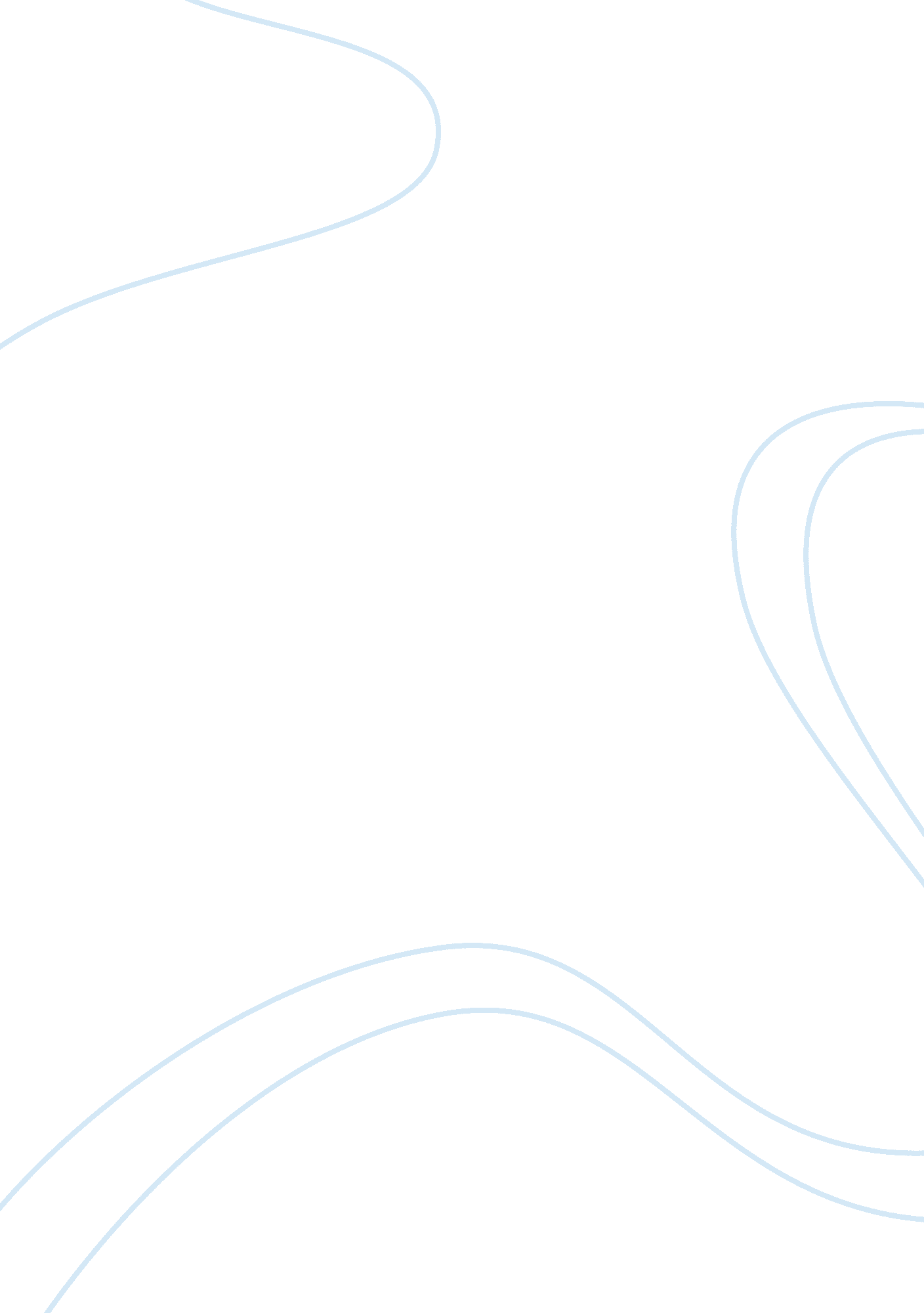 Muscle building strength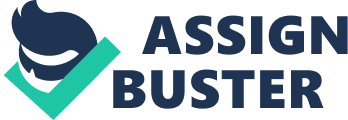 Muscle Building - What You Need to Know When it comes to muscle building, most of us know the basics. We know that in order to build muscle we have to take in enough calories and do a lot of strength training. But what a lot of us do not know is that muscle building requires a lot of work and eating the right kinds of food and that we need to make sure that we are getting enough of the right calories in order for it to be effective. A lot of people are not aware that fruits and vegetables play a vital role in the development of muscle and in muscle building. A lot of people assume that protein is the only thing that they need to build muscle and they often overlook the importance of including a lot of fruits and vegetables into their diets. When we are doing muscle building activities, this takes a lot of energy for our bodies to be able to produce enough energy to allow our muscles to grow and increase in strength. This places a huge stress on our bodies and affects a lot of different processes that are going on in the body. The body has to still fight off illness and fight off bacteria and other harmful substances all the time. If the body is not being properly fueled, it will not have enough energy to fulfill all of the functions it has to do to keep us alive let alone build muscle. We need to give our bodies enough energy and healthy food to help keep in running the way it should. One of the big things that we can do to ensure that our bodies are going to be able to fight off disease is by giving our body plenty of fruits and vegetables. Fruits and vegetables have a lot of powerful antioxidants in them that can help defend ourselves against disease. It is important to include plenty of dark leafy vegetables and nutrient rich fruits into our diets. In addition to fruits and vegetables, when we are muscle building we also need to make sure that we are getting enough of protein and carbohydrates. Muscles require lean protein to build lean muscle and our bodies rely on carbohydrates to be able to fuel our workouts and give us the energy that we need to perform our daily functions. The sources of protein and carbohydrates can come from many different kinds of foods. The carbohydrates that we consume when muscle building should be complex carbohydrates and not too many simple carbohydrates that are found in foods like baked goods, white breads and white pastas. When looking for the best food sources for carbohydrates, you need to look for whole wheat and whole grain versions of food. There are many products on the market that come in whole wheat and whole grain food. The reason that our bodies need these types of food is because they take longer to break down in the body which gives us longer stores of energy. When we eat too much sugary or simple carbohydrate foods, our bodies cannot use all of that energy right away because it is processed quickly in the body and the excess calories and sugar turn into fat stores on our body. These fat stores are hard to turn into muscle when we are muscle building. Exercise is also a main ingredient in muscle building. A combination of strength training and cardio work is needed to get the best results possible. Some people do not recognize the importance of including cardio work into their plan and think that they will spend all of their time pumping weights. This is not the best way to go about muscle building. Our bodies need the cardio work in order to help keep our bodies working good and keeping healthy. A combination of strength work and cardio work is the best combination to employ when you are looking to do some serious muscle building. It is important to properly stretch the muscles as well, and a lot of people are turning to Pilates or yoga classes because they offer strength and stretching exercises that will help the muscles stay strong and not get to tight which could be a problem with muscle building. Following steps like having a good workout schedule and eating a healthy diet will help you reach your goals for wellness and help you reach your strength and fitness goals. 